ジャガイモのおいしい富士山がとってもきれいどっきりしてビックリでっかいアップルパイちっちゃなケーキキャベツにレタスにキューリアルファベット今日は病気かっこいい歌手パソコンがじょうず住所は幸町ですとっても寒い冬ヒュウヒュウと風が吹くフィンランド英語でフェースは顔ド・ファ・ラの和音近々,九州に旅行に出発しましょう来週の出張日はちょうど私の誕生日です。アップルはイングリッシュヴィクトリーは勝利の事ですウィンドウズはマイクロソフトマッキントッシュはアップル初心者は×中級者は△上級者は◎ (株)東京商事はに引越しします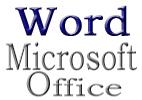 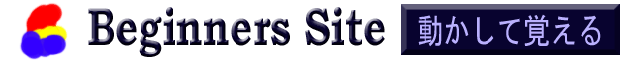 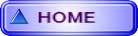 